Tuesday 12th JanuaryPlease write the date and the WALT before you begin the work.  Activity 1- English writing.WALT: assess our work. Remember that brilliant news writing you did yesterday? Well now we are going to use coloured pencils / pens / crayons / on screen font colour to highlight examples of these in our work-Year 3Capital lettersFull stopsFinger spacesFancy a challenge? Choose one of the features below to practise!Writing capital letters correctlyA   B   C   D   E   F   G    H   I   J   K   L   M   N   O   P   Q   R	S   T   U   V   W   X   Y   ZWrite a sentence about yourself- remember finger spaces in between wordsWrite tall letters / words that begin with tall letters – b, d, h, k, lWrite long letters / words that begin with long letters– g, j, p, q, yDescribing - choose an object, use 4 words to describe it.   Example – ‘George is fluffy, funny, cute and chubby’  Write a shopping list for your parents, put a comma after each item.Example- we need apples, plums, carrots and cheese.  Activity 2- TopicLook again at pictures and maps of the GALAPOGAS ISLANDS, where Charles Darwin visited.Discuss- what is an island?Design your own island – draw / use Lego / use Playdough to make an island of your own. Give your island a name.Add natural features – mountains, rivers, caves, beaches, volcanoes, waterfalls, animals, plants, trees.Take a photo and send to Mrs Williams on class dojo Challenge - Make a key for your map (example below). 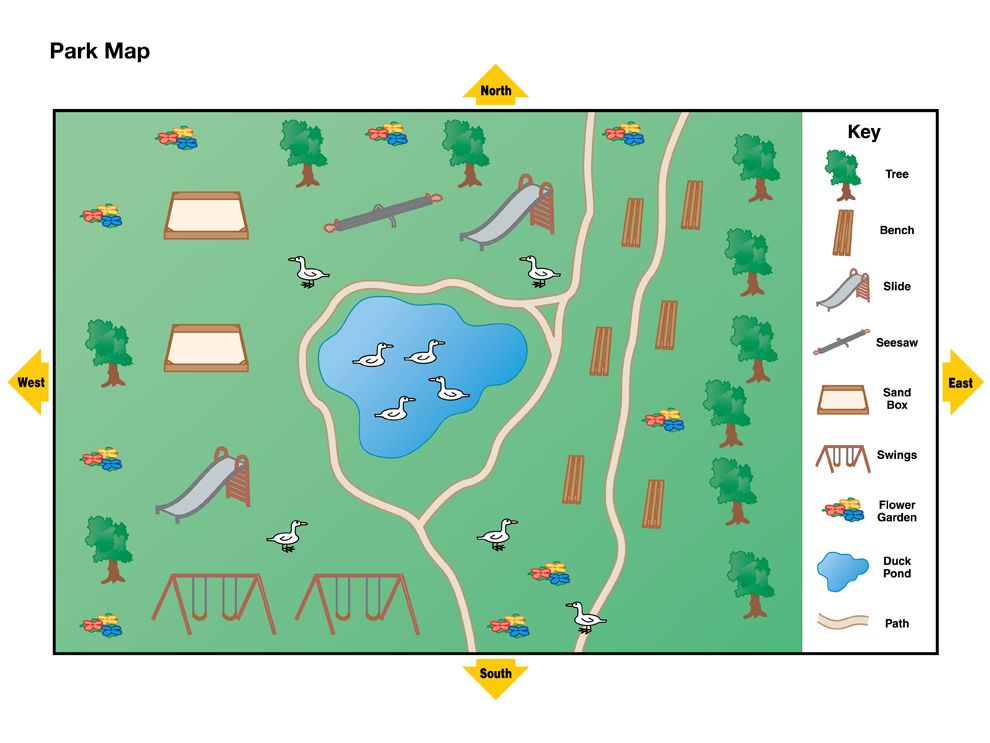 